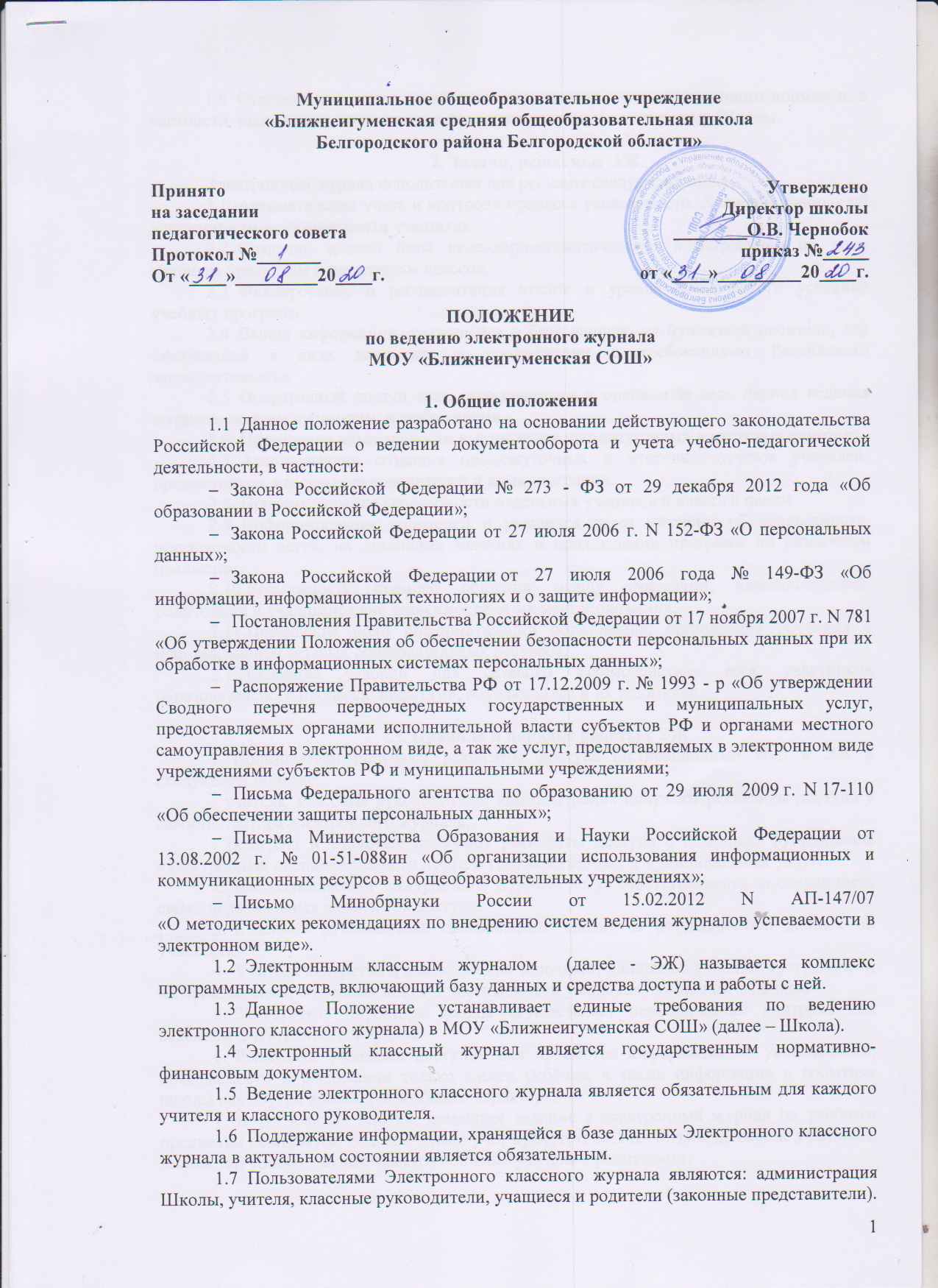 1.8. Ответственность за соответствие результатов учета действующим нормам и, в частности, настоящему положению и локальным актам, несет директор Школы.2. Задачи, решаемые ЭЖЭлектронный журнал используется для решения следующих задач:Автоматизация учета и контроля процесса успеваемости. Хранение данных об успеваемости и посещаемости учащихся.Создание единой базы календарно-тематического планирования по всем учебным предметам и параллелям классов.Фиксирование и регламентация этапов и уровня фактического усвоения учебных программ.Вывод информации, хранящейся в базе данных, на бумажный носитель, для оформления в виде документа в соответствии с требованиями Российского законодательства.Оперативный доступ всем пользователям к оценкам за весь период ведения журнала, по всем предметам, в любое время.Повышение объективности выставления промежуточных и итоговых отметок;Автоматизация создания промежуточных и итоговых отчетов учителей-предметников, классных руководителей и администрации.Прогнозирование успеваемости отдельных учеников и класса в целом.Информирование родителей и учащихся через интернет об успеваемости, посещаемости детей, их домашних заданиях и прохождении программ по различным предметам. Возможность прямого общения между учителями, администрацией, родителями и учащимися вне зависимости от их местоположения. Повышение роли информатизации образования, организация обучения с использованием сетевых образовательных ресурсов. Создание условий для сетевого взаимодействия всех участников образовательного процесса: педагогов, обучающихся и их родителей.3. Правила и порядок работы с ЭЖПользователи получают реквизиты доступа (активационный код) к ЭЖ в следующем порядке:- учителя, классные руководители, администрация получают реквизиты доступа у администратора электронного журнала;- родители и учащиеся получают реквизиты доступа с помощью функционала «электронный дневник» Единого портала государственных и муниципальных услуг.Все пользователи электронного журнала несут ответственность за сохранность своих персональных реквизитов доступа.Классные руководители своевременно следят за актуальностью данных об учащихся.Учителя аккуратно и своевременно заполняют данные об учебных программах и их прохождении, об успеваемости и посещаемости учащихся, домашних заданиях.Заместитель директора школы осуществляет периодический контроль над ведением Электронного журнала.Родителям учащихся доступна для просмотра информация об успеваемости, посещаемости и расписании только своего ребёнка, а также информация о событиях школы как внутри класса, так и общего характера.В 1-х классах оценки, домашнее задание в электронный журнал по учебным предметам не ставятся. Ведется только учет присутствия, отсутствия, движение учащихся, запись тем уроков, осуществляется общение учителя с родителями.4. Функциональные обязанности специалистов ОО по заполнению ЭЖ4.1. Администратор ЭЖ в ООРазрабатывает, совместно с администрацией Школы, нормативную базу по ведению ЭЖ.Обеспечивает  право   доступа различным категориям пользователей на уровне Школы.Обеспечивает функционирование системы в Школе.Размещает ссылку в ЭЖ школьного сайта для ознакомления с нормативно – правовыми документами по ведению ЭЖ, инструкцию по работе с ЭЖ для учеников, родителей (законных представителей), педагогов.Организует внедрение ЭЖ в Школу в соответствии с информацией, полученной от заместителя директора, вводит в систему перечень классов, сведения о классных руководителях, список учителей для каждого класса, режим работы Школы в текущем учебном году, расписание.Ведёт мониторинг использования системы администрацией, классными руководителями, учителями.Вводит новых пользователей в систему.Консультирует пользователей ЭЖ основным приемам работы с программным комплексом.Предоставляет реквизиты доступа к ЭЖ администрации Школы, учителям, классным руководителям  (для учеников и их родителей).Осуществляет  связь со службой технической поддержки разработчика ЭЖ.4.2. Заместитель директора, курирующий работу ЭЖРазрабатывает и утверждает нормативную и иную документацию Школы по ведению ЭЖ.Назначает сотрудников Школы на исполнения обязанностей в соответствии с данным положением.Создает все необходимые условия для внедрения и обеспечения работы электронного журнала в учебно-воспитательном процессе и процессе управления Школой.Осуществляет контроль за ведением ЭЖ.4.3. Классный руководительЕженедельно контролирует посещаемость учащихся через сведения о пропущенных уроках в системе.Контролирует выставление педагогами-предметниками оценок учащимся класса. В случае нарушения педагогами своих обязанностей информирует заместителя директора.В начале каждого учебного года, совместно с учителями - предметниками проводит разделение класса на подгруппы.Систематически информирует родителей о развитии учащегося, его достижениях через  просмотр электронного дневника.Сообщает администратору ЭЖ о необходимости ввода данных ученика в систему (по прибытии нового ученика) или удалении (после его выбытия).Выверяет правильность анкетных данных об учениках и их родителях. Регулярно, не реже одного раза в месяц, проверяет изменение фактических данных и при наличии таких изменений вносит соответствующие поправки.Еженедельно в разделе «Посещаемость» ЭЖ выверяет правильность сведений о  пропущенных уроках обучающимися, и при необходимости корректирует их с учителями-предметниками.Предоставляет реквизиты доступа родителям и обучающимся Школы к ЭЖ и  осуществляет их контроль доступа.При своевременном, полном и качественном заполнении электронного журнала классный руководитель формирует отчеты по работе в электронном виде:- Отчет о посещаемости класса (по месяцам);- Предварительный отчет классного руководителя за учебный период;- Отчет классного руководителя за учебный период;- Итоги успеваемости класса за учебный период;- Сводная ведомость учета успеваемости учащегося класса;- Сводная ведомость учета посещаемости;- Сводная ведомость учета движения учащихся.Ведет мониторинг использования системы учащимися и их родителями.Получает своевременную консультацию у администратора ЭЖ по вопросам работы с электронным журналом.Категорически запрещается допускать учащихся к работе с электронным журналом под логином и паролем классного руководителя.Классный руководитель несет ответственность за сохранность данных и не распространение информации данных обучающихся и других учителей-предметников4.4. Учитель-предметникЗаполняет ЭЖ в день проведения урока, отсрочено – до 20.00 часов каждого дня в точках эксплуатации ЭЖ.Систематически проверяет и оценивает знания  учащихся, отмечает посещаемость.В случае болезни основного учителя заменяющий его учитель заполняет ЭЖ  в установленном порядке. Подпись и другие сведения делаются в журнале замещения уроков.Оповещает классных руководителей и родителей неуспевающих учащихся и учащихся, пропускающих занятия.Ежедневно заполняет данные по домашним заданиям.Выставляет итоговые отметки обучающихся за четверть, полугодие, год, экзамен и итоговые, не позднее сроков, оговоренных приказом по школе, по завершении учебного периода.Создаёт учебно-тематическое планирование и размещает его в ЭЖ в соответствии с расписанием. Количество часов в учебно-тематическом планировании должно соответствовать учебному плану.Все записи по всем учебным предметам (включая уроки иностранного языка) ведёт  на русском языке с обязательным указанием не только тем уроков, но и тем практических, лабораторных, контрольных работ.В начале каждого учебного года, совместно с классным руководителем проводит разделение класса на подгруппы. Записи ведутся индивидуально каждым учителем, ведущим группу. Перевод обучающихся из группы в группу может быть произведен администратором ЭЖ в соответствии с приказом по школе.Результаты оценивания выполненных обучающимися работ контролирующего характера выставляет не позднее суток после получения результатов.При своевременном, полном и качественном заполнении электронного журнала формирует отчеты по работе в электронном виде:предварительный отчет за учебный период;отчет по итогам успеваемости класса за учебный период, итоговый;сводная ведомость учета успеваемости обучающихся класса.Обсуждает и вносит предложения по улучшению работы с ЭЖ.Категорически запрещается допускать учащихся к работе с электронным журналом под логином и паролем учителя.Учитель-предметник несет ответственность за сохранность данных и не распространение информации данных обучающихся и других учителей-предметников.4.5. СекретарьПредоставляет списки классов (контингента Школы) и список учителей администратору ЭЖ в срок до 5 сентября каждого года. Передает администратору ЭЖ информацию для внесения текущих изменений по составу контингента учащихся, учителей и т.д. (еженедельно).4.6. Заместитель директора Совместно с другими административными сотрудниками разрабатывает нормативную базу учебного процесса для ведения ЭЖ для размещения на сайте Школы.Получает от администратора ЭЖ своевременную индивидуальную консультацию по вопросам работы с электронным журналом.Анализирует данные по результативности учебного процесса, корректирует его, при необходимости формирует необходимые отчеты в бумажном виде по окончанию учебных периодов:- динамика движения обучающихся по Школе;- наполняемость классов;- итоговые данные по учащимся;- отчет о посещаемости класса (по месяцам);- отчет классного руководителя за учебный период;- итоги успеваемости класса за учебный период;- сводная ведомость учета успеваемости обучающихся класса;- сводная ведомость учета посещаемости.Осуществляет периодический контроль за работой сотрудников по ведению ЭЖ:- активность учителей в работе с ЭЖ;- наполняемость текущих оценок;- учет пройденного материала;- запись домашнего задания;- активность родителей и учащихся в работе с ЭЖ.5. Выставление итоговых оценокИтоговые отметки учащихся за четверть, полугодие, год должны быть обоснованы.Для объективной аттестации обучающихся за четверть и полугодие необходимо наличие количества оценок в установленном порядке с обязательным учетом качества знаний обучающихся по письменным, лабораторным и практическим работам. Это особенно важно соблюдать по таким предметам, как русский язык, литература, математика, окружающий мир, физика, химия. Итоговая отметка по этим предметам выставляется в соответствии с требованиями.При выставлении четвертных, полугодовых, годовых, итоговых отметок не допускается записи «н/а». В случае наличия у обучающегося справки о медицинской  группе здоровья  на уроках физической культуры оцениваются положительно теоретические знания по предмету. Запись «осв.» в журнале не допускается.Итоговые отметки выставляются  не позднее  2-х дней до окончания учебного периода.6. Контроль и хранениеДиректор Школы, заместители по учебно-воспитательной работе, администратор ЭЖ обеспечивают бесперебойное функционирование ЭЖ.В конце каждой четверти, полугодия уделяется внимание  объективности выставленных текущих и итоговых оценок, наличию контрольных и текущих проверочных работ.Результаты проверки ЭЖ заместителем директора Школы доводятся до сведения учителей и классных руководителей.Данные ЭЖ из электронной формы в качестве печатного документа информация выводится на печать и заверяется в установленном порядке. Школа обеспечивает хранение:- журналов успеваемости обучающихся на электронных и бумажных носителях - 5 лет;- изъятых из журналов успеваемости обучающихся сводных ведомостей успеваемости  - 25 лет. 7. Отчетные периодыОтчет по активности пользователей при работе с ЭЖ создается один раз в месяц.Отчеты по успеваемости и качеству обучения создаются по окончании каждой четверти, полугодия, в конце года.8. Права и ответственность  пользователейВсе пользователи имеют право на своевременные консультации по вопросам работы с ЭЖ.Пользователи имеют право доступа к ЭЖ ежедневно и круглосуточно.Учителя-предметники и классные руководители имеют право заполнять ЭЖ на уроке или в специально отведенных местах (кабинеты информатики, учительская).Учителя несут ответственность за ежедневное и достоверное заполнение оценок и отметок о посещаемости обучающихся.Классные руководители несут ответственность за актуальность списков классов и информации об обучающихся и их родителях.Ответственное лицо, назначенное приказом директора Школы, несет ответственность за техническое функционирование ЭЖ.Все пользователи несут ответственность за сохранность своих реквизитов доступа.9. Предоставление услуги информирования обучающихся и их родителей
(законных представителей) о результатах обучения через ЭЖПри ведении учета успеваемости с использованием ЭЖ обучающимся и их родителям (законным представителям) обеспечивается возможность оперативного получения информации без обращения к сотрудникам Школы (автоматически).Информация о прогнозе итоговой успешности обучающихся за отчетный период (четверть, полугодие, год), об итоговом оценивании должна быть доступна обучающимся и их родителям (законным представителям) не позже суток после получения результатов.